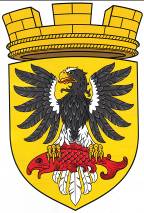                      Р О С С И Й С К А Я   Ф Е Д Е Р А Ц И Я                                               КАМЧАТСКИЙ КРАЙП О С Т А Н О В Л Е Н И ЕАДМИНИСТРАЦИИ ЕЛИЗОВСКОГО ГОРОДСКОГО ПОСЕЛЕНИЯот  01 июля 2015 г.                                                                                                         № 478-п                                                                                        г. ЕлизовоОб отклонении предложения о внесении изменений в Правила землепользования и застройки Елизовского городского поселения по заявлению Кологривенко В.Г.Руководствуясь статьями 31, 33 Градостроительного кодекса РФ, Федеральным законом от 06.10.2003 № 131-ФЗ «Об общих принципах организации местного самоуправления в Российской Федерации», Уставом Елизовского городского поселения, Правилами землепользования и застройки Елизовского городского поселения №10-НПА от 12.09.2011года, принятыми решением Собрания депутатов Елизовского городского поселения от 07.09.2011 года №126, с учетом рекомендаций Комиссии по подготовке проекта Правил землепользования и застройки Елизовского городского поселения от 23.04.2015 года, вынесенных по заявлению Кологривенко В.Г.      ПОСТАНОВЛЯЮ: 1. Отклонить предложение Кологривенко Валерия Георгиевича о внесении изменений в Правила землепользования и застройки Елизовского городского поселения, в части установления территориальной зоны объектов сельскохозяйственного назначения (СХЗ 3) по границам формируемого земельного участка, ориентировочной площадью 353 кв.м., расположенного по ул. Тверская в г. Елизово, смежного с земельным участком 41:05:0101004:292, по причине противоречия предложения Генеральному плану Елизовского городского поселения и существующему землепользованию территории.  2. Управлению архитектуры и градостроительства администрации Елизовского городского поселения направить экземпляр настоящего постановления заявителю.3. Управлению делами администрации Елизовского городского поселения опубликовать настоящее постановление в средствах массовой информации и (или) разместить на официальном сайте администрации Елизовского городского поселения в сети «Интернет».4. Контроль за исполнением настоящего постановления возложить на  руководителя Управления архитектуры и градостроительства администрации Елизовского городского поселения.Глава администрации  Елизовского городского поселения                                                                     Л.Н. Шеметова